На основании ходатайств главы муниципального образования «Ленский район» Абильманова Ж.Ж. – председателя районной наградной комиссии, председателя Ленской общественной организации «Районный	 Совет ветеранов войны и труда»  от 22.04.2020 г. №38, протокола заседания районной наградной комиссии от 29.05.2020 г. № 2-2, Районный Совет депутатов муниципального образования «Ленский район» Р Е Ш И Л: 1. Присвоить звание «Почетный гражданин Ленского района» Казакову Владимиру Николаевичу, ветерану тыла, активисту ветеранского движения, внесшему значительный вклад в социально-экономическое развитие Ленского района.2. Настоящее решение подлежит официальному опубликованию, размещению на сайте муниципального образования «Ленский район» и вступает в силу с момента принятия.МУНИЦИПАЛЬНОЕ ОБРАЗОВАНИЕ«ЛЕНСКИЙ РАЙОН»РЕСПУБЛИКИ САХА (ЯКУТИЯ)РАЙОННЫЙ СОВЕТДЕПУТАТОВ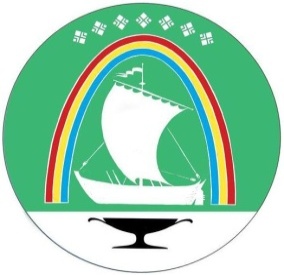 САХА ӨРӨСYYБYЛYКЭТИН «ЛЕНСКЭЙ  ОРОЙУОНУН»МУНИЦИПАЛЬНАЙ ТЭРИЛЛИИТЭОРОЙУОН ДЕПУТАТТАРЫН СЭБИЭТЭ          РЕШЕНИЕ           СЕССИИ          СЕССИЯ           БЫҺААРЫЫ          г. Ленск          Ленскэй к   от  03 июля 2020 года                                                    № 4-3   от  03 июля 2020 года                                                    № 4-3О присвоении звания «Почетный гражданин Ленского района» Казакову В.Н. ПредседательПредседатель                                Н.К. Сидоркина                                Н.К. Сидоркина                                Н.К. СидоркинаГлаваГлава             Ж.Ж. Абильманов